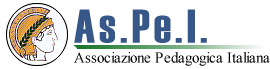 Laboratorio “ SULLE MANOVRE DI DISOSTRUZIONE DELLE VIE AEREE”NEL LATTANTE, NEL BAMBINO, NELL’ADULTO Tutti i ragazzi hanno diritto ad essere educati in una scuola che promuove la salute, in quanto essa  rappresenta il luogo ideale per radicare la cultura della salute e della sicurezza, intesa, non come norme astratte o prescrittive da rispettare, ma come stili di vita da seguire in tutti i contesti sociali, ivi compresi gli ambienti educativi. Sanità e scuola sono pertanto coinvolte ed intrecciate fortemente attività affinché si realizzino condizioni favorevoli alla tutela e alla promozione della salute di ciascuno e della collettività nel suo complesso.L’entrata in vigore del Decreto Legislativo 81/2008 ha aperto una stagione di cambiamenti in materia di tutela della salute anche per le scuole. Senza dubbio tra i bisogni più importanti in un ambiente scolastico vi è la necessità di acquisire competenze principalmente, nella gestione del primo soccorso in attesa  dell’intervento qualificato. L’obiettivo è fornire alcune conoscenze di base su che cosa fare e, soprattutto, su cosa non fare in presenza di un’emergenza sanitaria , nel caso specifico : l’ostruzione delle vie respiratorie Ogni anno in Italia più di 50 bambini, uno a settimana, perdono la vita per soffocamento causato dall’ostruzione delle vie aeree. Muoiono perché chi gli è accanto in quel momento non sa come intervenire, un dato che ci fa riflettere sull’importanza del problema e sulla necessità di colmare il vuoto formativo in materia di  prevenzione .Alcuni recenti e drammatici episodi hanno richiamato l'attenzione dell'opinione pubblica sull'importanza di una diffusa conoscenza delle procedure idonee ad effettuare la disostruzione delle vie aeree soprattutto  nei bambini. L'immediata e corretta esecuzione delle manovre per liberare le vie aeree da cibo o corpi estranei, da parte di genitori, operatori scolastici o anche semplici cittadini può risultare determinante nel salvare la vita alle vittime di questi incidenti.Da qui il forte impegno svolto dai Servizi delle ASL nei confronti della Scuola che si è concretizzato in questi anni con iniziative, corsi di formazione, strumenti educativi e di supporto per promuovere  attività e progetti di tutela e promozione della salute volti alla prevenzione ed alla riduzione della vulnerabilità individuale e della comunità, incoraggiando l'adozione di misure sociali, comportamentali che determino un buono stato di salute.ObiettiviProteggere la vita  attraverso il supporto socio-sanitario alle comunità ":Favorire la prevenzione attraverso la promozione della salute;Assicurare l'acquisizione di competenze per proteggere la propria vita e quella degli altri con particolare riferimento a  coloro che lavorano in settori riguardanti l’educazioneModificare i propri comportamenti per mantenere e/o migliorare la sicurezza e la salute di chi ci sta accanto Acquisire regole fondamentali per una  corretta  educazione alimentare soprattutto nei bambiniCONTENUTI Il 20 aprile 2015 nel corso di una conferenza stampa il Ministro della salute Beatrice Lorenzin, ha presentato la “Giornata sulle manovre di disostruzione pediatrica”in quanto , di fronte ad un problema di tipo sanitario, non dovrà mai chiedersi se deve intervenire, ma dovrà sempre ricercare le giuste risposte alla domanda su “come intervenire” Episodi di soffocamento possono capitare a chiunque, ma niente paura: tutti possono imparare a salvare un altro essere umano . Di fronte a questi incidenti non solo medici ed esperti sono in grado di agire , ma tutti abbiamo la possibilità di fare qualcosa se  impariamo a  conoscere ed effettuare le facili e immediate manovre di base per gestire un'emergenza. La diffusione della cultura della prevenzione e dell'emergenza e delle Manovre Salvavita, possono fare la differenza!
DestinatariLaureandi, laureati e professionisti che operano nell’area dei processi educativi e formativi; massimo trenta  partecipanti.Data e luogo di svolgimentoIl laboratorio avrà luogo il 12 e 13 aprile 2016, dalle h 15.00 alle h 19.00, presso i locali delle “ Verginelle” Via Casa della Nutrizione (di fronte ai Benedettini) – Catania aula 2Per informazioni e prenotazioni contattare angelagulli@live.it                 Dott.ssa Angela Gullì